ТИПОВАЯ ФОРМА ЗАЯВКИНА ПОЛУЧЕНИЕ СТАТУСА ФЕДЕРАЛЬНОЙ ИННОВАЦИОННОЙ ПЛОЩАДКИ1. СВЕДЕНИЯ ОБ ОРГАНИЗАЦИИ-СОИСКАТЕЛЕ 1.1	Наименование организации-соискателя.Государственное бюджетное общеобразовательное учреждение средняя общеобразовательная школа №235 с углубленным изучением отдельных учебных предметов им. Д.Д. Шостаковича Адмиралтейского района Санкт-Петербурга1.2.	ФИО и должность руководителя организации-соискателя.Стаховский Тимофей Владимирович, директор1.3.	Юридический адрес, почтовый адрес (адрес места нахождения), субъект Российской Федерации, муниципальное образование, населенный пункт.190121, Санкт-Петербург, набережная реки Пряжки, д. 4-6, литер  А1.4.	Контактный телефон, e-mail.Телефон / Факс: (812) 572-58-46, (812) 572-58-45e-mail: sc235@adm-edu.spb.ru1.5.	Официальный сайт. Ссылка на раздел официального сайта организации-соискателя с информацией о проекте (программе) (информация на сайте должна соответствовать информации, представленной в заявке): http://school235.ru/indo/fip1.6.	Решение органа самоуправления организации-соискателя на участие в реализации проекта (программы).1.7.	Уровень образования, на развитие которого направлен проект (программа): основное общее образование; среднее общее образование. Ссылка на устав организации-соискателя, в соответствии с которым организация-соискатель осуществляет образовательную деятельность по образовательным программам соответствующего уровня образования: https://goo.su/UqVLo 1.8.	Опыт успешно реализованных проектов (программ) организации-соискателя, включая опыт участия в федеральных, целевых, государственных, региональных и международных проектах/ программах2. ОПИСАНИЕ ПРОЕКТА (ПРОГРАММЫ)2.1. Наименование проекта (программы) организации-соискателя: Программа дистанционного обучения учителей иностранного языка (английского) как инструмента партнерского наставничества в области работы с детьми с признаками дислексии в массовой школе. 2.2. Период реализации проекта (программы): январь 2023 - декабрь 20252.3. Направление деятельности инновационной площадки, в рамках которого реализуется представленный проект (программа): разработка, апробация и внедрение методик повышения квалификации педагогических кадров на основе применения современных образовательных технологий;2.4. Цель (цели) проекта (программы): разработка и внедрение программы дистанционного обучения учителей иностранного языка (английского) как инструмента партнерского наставничества в области работы с детьми с признаками дислексии в массовой школе.2.5. Задача (задачи) проекта (программы):проектирование механизма партнерского наставничества на базе дистанционного обучения;подбор платформы для дистанционного обучения;адаптация разработанных в рамках региональной инновационной площадки материалов программы повышения квалификации под цифровой формат;размещение адаптированных материалов программы дистанционного обучения на выбранной платформе;апробация программы дистанционного обучения;сбор и обработка обратной связи от слушателей программы дистанционного обучения;доработка материалов программы дистанционного обучения;диссеминация программы дистанционного обучения.2.6. Предмет предлагаемого проекта (программы): иностранный язык (английский)2.7. Обоснование значимости проекта (программы) для развития системы образования:2.7.1. Проблематика проекта (в частности, противоречие, на преодоление которого направлен проект)Важнейшей задачей современного образования является учет индивидуально-типологических особенностей учащихся, и профессиональный стандарт «Педагог» среди необходимых умений учителя фиксирует умение – «использовать и апробировать специальные подходы к обучению в целях включения в образовательный процесс всех обучающихся, в том числе с особыми потребностями в образовании…» В настоящий момент педагогической общественностью обсуждается федеральный проект научно-обоснованной концепции модернизации содержания и технологий преподавания предметной области «Иностранные языки». Учебный предмет «Иностранный язык».  Данная концепция еще не утверждена, но на региональном уровне активно рассматривается вопрос разработки региональной дорожной карты по возможной реализации данной концепции. Так, на Координационном совете по введению ФГОС ОО в Комитете по образованию Санкт-Петербурга 12.02.2020 обсуждался данный вопрос.В данном проекте предметной концепции говорится о том, что используемые технологии обучения английскому языку должны строиться на важнейших педагогических подходах: личностно-ориентированном, системно-деятельностном, компетентностном, межкультурном, коммуникативно-когнитивном.Поэтому для английского языка, «в условиях реализации личностно-ориентированной парадигмы образования, учитывающей потребности каждого участника образовательного процесса, более востребованными становятся технологии обучения, позволяющие дифференцировать/индивидуализировать учебный процесс, построить индивидуальную образовательную траекторию. Например, моделирование комфортной информационно-образовательной среды, обучение в сотрудничестве, проектная деятельность, модульное образование, дистанционное обучение и др. Также обновление технологий обучения следует вести в отношении тех, которые обеспечивают «обучение в современной информационно-образовательной среде». Коммуникативно-когнитивный подход отражается в целях и технологиях обучения и характеризуется сбалансированным вниманием как к обучению коммуникации, так и к совершенствованию качества мыслительных, познавательных процессов у учащихся. В частности, это достигается с одной стороны взаимосвязанным обучением видам речевой деятельности (говорению, чтению, аудированию и письму), опирающемся на осознание структуры и особенностей функционирования изучаемого языка, а с другой стороны - развитием мыслительных процессов при реализации таких универсальных учебных действий, как анализ, сравнение, сопоставление, классификация, обобщение и др.Федеральный проект Министерства Просвещения «Успех каждого ребенка» предусматривает создание для всех категорий детей условий для успешного профессионального и личностного развития. На современном этапе развития общества профессиональный и личностный успех во многом сопряжен с владением иностранными языками.Изучение иностранных языков является неотъемлемой частью методической системы в России, и дети с признаками дислекции, которые в рамках общего образования интегрированы в общеобразовательную среду, нередко сталкиваются с проблемами в изучении иностранных языков. Указанная категория обучающихся нуждается в оказании специализированной помощи и поддержке со стороны педагогов.Существует огромное количество исследований, которые доказывают, что академическая успеваемость по родному языку сопряжена с успешностью овладения иностранным языком. При этом некоторые специалисты утверждают, что обучающихся с признаками дислексии вовсе не следует изучать иностранный язык из-за возникающих дополнительных трудностей, которые становятся демотиваторами в овладении родным языком. Однако существует мнение, что учащиеся могут извлечь пользу из изучения иностранного языка в подходящей образовательной среде. (Британская Ассоциация Дислексии, 2016)А.Н. Корнев, кандидат медицинских наук, доктор психологических наук, профессор кафедры общей и прикладной психологии СПбГПМА, вице-президент Ассоциация логопатологов Санкт-Петербурга отмечает, что в российском педагогическом сообществе проблема обучения детей с признаками дислексии (см. рис. 1) именно иностранному языку слабо изучена. Отсутствие у российских педагогов осведомленности о проблеме и специальных знаний о том, какую помощь следует оказывать учащимся, приводит к тому, что дети, имеющие признаки дислексии, наиболее распространенными из которых являются нарушения чтения, получают менее качественное образование, чем их одноклассники Профессиональный стандарт педагога определяет, что современный учитель должен понимать документацию специалистов (психологов, дефектологов, логопедов и т.д.), освоить и уметь адекватно применять специальные технологии и методы, позволяющие проводить коррекционно-развивающую работу. Отсюда и возникает потребность в освещении и поиске решений более частных вопросов, а именно в области преподавания иностранного языка у таких учащихся. Рост количества детей с признаками дислексии в общеобразовательных школах (по мнению доктора психологических наук Е.Л. Григоренко, 1 из 5 учащихся имеет те или иные признаки дислексии), наличие у данной категории детей особых образовательных потребностей и трудности, возникающие у педагогов на пути удовлетворения этих потребностей, обуславливают актуальность данного проекта.Рис 1. Признаки дислексии2.7.2. Инновационный потенциал проекта (какие новые нормы (институты) появятся в результате реализации проекта, какие новые отношения будут регулировать новые нормы);Инновационный потенциал проекта с организационной точки зрения заключается разработке инструмента дистанционного партнерского наставничества в области обучения иностранному языку учащихся с признаками дислексии.Для апробации данного инструмента заключены договоры со следующими организациями (далее – группа внедрения):муниципальное автономное общеобразовательное учреждение города Хабаровска «Лицей «Звездный»;муниципальное автономное общеобразовательное учреждение города Новосибирска «Гимназия № 14 – образовательный центр «Универсарий»;муниципальное автономное общеобразовательное учреждение города Новосибирска «Образовательный центр – гимназия № 6 «Горностай»;муниципальное бюджетное общеобразовательное учреждение города Ижевска «Международный образовательный комплекс «Гармония»;муниципальное бюджетное общеобразовательное учреждение городского округа Тольятти «Гимназия № 38»;муниципальное автономное общеобразовательное учреждение Лицей ИГУ города Иркутска; муниципальное общеобразовательное автономное учреждение «Гимназия № 4» города Оренбурга.Партнерское наставничество в рамках проекта будет реализовываться через:мастер-классы в формате онлайн;сетевые онлайн-уроки.Разработанная в рамках проекта программа дистанционного обучения учителей иностранного языка (английского) по работе с детьми с признаками дислексии будет включать следующие этапы:первый этап – входная диагностика, проводимая с целью определения у слушателей уровня владения информацией о природе дислексических расстройств, их признаков, особенностях мышления и восприятия информации у детей с признаками дислексии;на втором этапе слушателям предлагаются мастер-классы, в ходе которых будут продемонстрированы конкретные приемы работы с детьми с признаками дислексии на уроках иностранного языка (английского). на третьем этапе слушатели получат возможность подключиться к проведению сетевых онлайн-уроков, где совместно с учителем-тренером смогут отработать полученные знания на практике. Во время проведения сетевого онлайн урока учитель-тренер проводит урок с классом на своем рабочем месте. Слушатели программы дистанционного обучения подключаются к данному уроку через видеосвязь. Таким образом, учащиеся школ группы внедрения обучаются с использованием приемов, разобранных слушателями программы в ходе мастер-классов. В это время учителя школ группы внедрения, постепенно включаясь в проведение урока, получают повышение квалификации с использованием разработанного методического материала в области работы с детьми с признаками дислексии без отрыва от рабочего процесса (см. рис. 2).Для регионов с большой разницей во времени сетевые уроки будут доступны в формате видеозаписи.четвертый этап заключается в самостоятельном применении полученных знаний при разработке урока.пятый этап – это итоговая диагностика, позволяющая оценить результативность курса.В течение всего обучения слушатель фиксирует свои вопросы, идеи, комментарии, планирует свою дальнейшую деятельность, заполняя рефлексивный дневник. Один раз в две недели учитель-тренер программы дистанционного обучения публикует на платформе обратную связь для участников по их вопросам в формате аудиоподкаста.Рис 2. Схема сетевого онлайн урока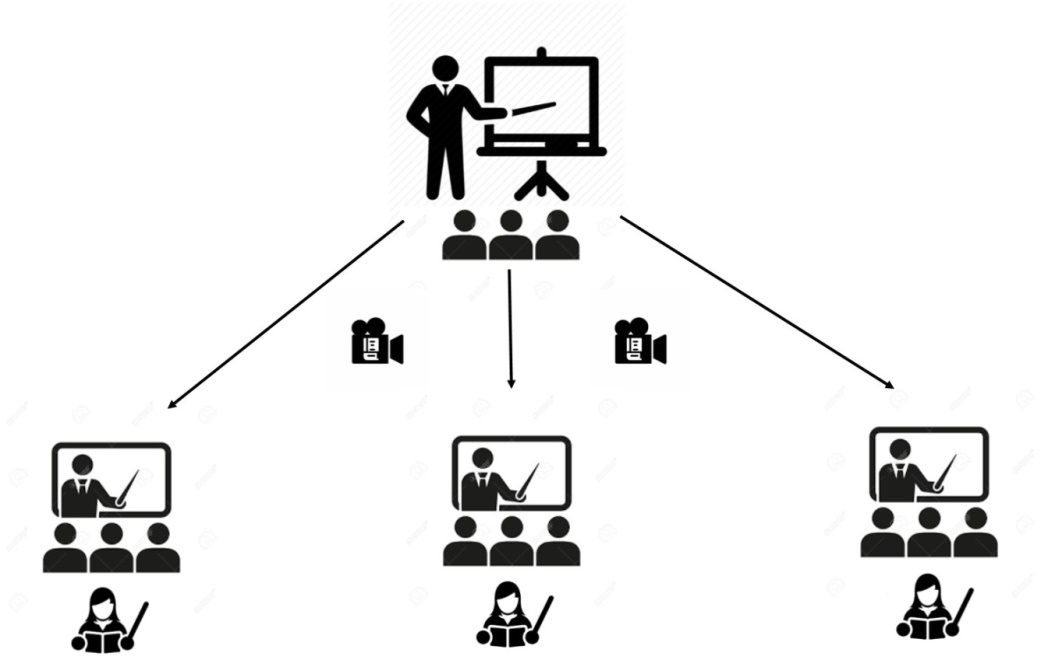 Инновационный потенциал проекта с содержательной точки зрения состоит в изменении принципов работы учителя на уроках иностранного языка (английского) с учетом особых образовательных потребностей детей с признаками дислексии на следующих этапах своей работы:организация урока;адаптация учебного материала; дизайн дидактических материалов;использование дополнительных материалов; мультисенсорный подход;методы и приемы, направленные на обучение чтению, письму, лексико-грамматическому материалу (построение ассоциаграмм, метод физического реагирования, совместное чтение, визуализация, использование ИКТ); адаптация методов и форм проведения контроля обученности.Следует отметить, что применение данных приемов в работе учителя не подразумевает объединение учащихся с трудностями чтения в отдельные группы. Напротив, предлагаемые приемы работы могут быть успешно использованы в смешанных группах и способствовать положительной динамике учащихся, не имеющих признаков дислексии. Таким образом, разработки, полученные в ходе проекта, будут иметь широкий круг применения, так как предлагаемые рекомендации применимы для всех групп учащихся. Использование методов и приемов, предлагаемых для учащихся с признаками дислексии, облегчит изучение иностранного (английского языка) и у остальных детей. Кроме того, методы и приемы могут быть использованы и при обучении другим языкам, в том числе родному.2.7.3. Практическая значимость проекта (результаты проекта, имеющие практическую значимость);2.7.4. Реализуемость проекта (реальность достижения целей и результатов проекта и пр.);Проект может быть реализован на федеральном уровне за счет:наличия у разработчика проекта опыта реализации региональной инновационной площадки по работе с детьми с признаками дислексии;наличия опыта апробации программы дистанционного обучения учителей иностранного языка (английского) в области работы с детьми с признаками дислексии;наличия опыта организации и проведения всероссийской конференции «Цифра и гуманитарное образование» (2021-2023 г.);наличия у разработчика многофункционального медиапространства для разработки медиаконтента; научного сопровождения Санкт-Петербургской академии постдипломного педагогического образования;наличие опыта взаимодействия у организаций-участников проекта.2.7.5. Корреляция проекта (программы) с национальными целями и стратегическими задачами, в соответствии с нормативно-правовыми актами стратегического планирования.2.7.6. Иная информация, характеризующая значимость проекта (программы). Исследование, проведенное в рамках региональной инновационной площадки, на базе организации-заявителя и организаций-партнеров, показало, что процентная доля учащихся с теми или иными признаками дислексии в массовой школе составляет около 30%, что также позволяет сделать вывод о целесообразности использования в обучении методов и приемов работы, направленных на удовлетворение образовательных потребностей данной категории учащихся.2.8. Исходные теоретические положения, на которых строится проект.Часто утверждается, что дислексию следует воспринимать как особенность к обучению, а не отклонение. Некоторые психологи считают, что учащиеся с признаками дислексии обладают определенными преимуществами. (Дэвис и Браунс, 1997).Исторически сложилось, что в большинстве европейских стран в понятие «дислексия» включают все проблемы, связанные с письменной речью. Российская логопедия рассматривает все эти проблемы по отдельности, не связывая их между собой.Согласно определению Британской ассоциации дислексии (British Dyslexia Association) «Дислексия ― это специфическое нарушение способности к обучению, которое имеет нейробиологическую природу, носит стойкий характер и сохраняется на протяжении всей жизни. При этом отмечаются дефицит оперативной памяти, снижение скорости обработки информации, трудности в автоматизации навыков. Эти проявления не затрагивают другие когнитивные функции».Несколько другой является трактовка Международной ассоциации дислексии (International Dyslexia Association, IDA) «Дислексия представляет собой кластер симптомов, выражающихся в трудностях при овладении, в частности, чтением и в применении специфических рече - языковых навыков. Учащиеся, страдающие дислексией, испытывают трудности, связанные с овладением таких навыков как правописание, письменное изложение мысли и словопроизношение».В данной разработке мы будем рассматривать феномен дислексии как совокупность проблем, связанных, в первую очередь, с овладением навыками чтения и письма, грамотностью, нарушением моторики и координации, а также с поддержанием внимания.Несмотря на то, что чтение связано с говорением, оно не так естественно, как говорение. «Наша биология запрограммирована учиться говорить и понимать, что говорят нам. Чтению, с другой стороны, необходимо учить должным образом. Детям приходится проводить много времени, чтобы развить это умение. Чтение, в первую очередь, это дешифрование письменных символов устной речи». (Джеймс Натталл, 2016).Изучение иностранного языка, в частности, английского, может быть очень сложным процессом для учащегося с дислексией. Трудности в овладении чтением и письмом (наряду с проблемами запоминания информации и доведения навыков и умений до автоматизма) имеют сильное влияние на процесс изучения языка. В связи с этим необходимо соблюдать основные принципы создания необходимой среды для учащихся с признаками дислексии. Педагог должен избегать всяческого принижения достижений учащегося. Не следует просить ребенка прочитать текст вслух, просить продиктовать слово по буквам, вызывать к доске для выполнения письменного задания. В качестве альтернативы чтению можно предложить прослушать необходимый текст; вместо письменной работы лучше предложить устный опрос, где основное внимание будет уделено содержанию высказывания. Необходимо подчеркнуть, что такие пути решения минимальны в своих затратах, они не требуют изменений учебной программы.2.9. Программа - календарный план реализации проекта2.10 Кадровое обеспечение реализации проекта (программы)*Включая сведения о привлекаемых научных консультантах, привлекаемых для планирования деятельности в рамках проекта (программы) - на основании п.21 Порядка формирования и функционирования инновационной инфраструктуры в системе образования (утвержден приказом Министерства науки и высшего образования Российской Федерации от 22 марта 2019 года N 21н).2.11 Нормативное правовое обеспечение при реализации проекта (программы)*Указываются нормативно-правовые акты, которые позволяют реализовать проект, направленный на преодоление противоречия, указанного в разделе «Проблематика проекта»2.12 Возможные риски при реализации проекта (программы) и предложения организации-соискателя по способам их преодоления.2.13 Средства контроля и обеспечения достоверности результатов (предполагаемые критерии результативности проекта и методики их отслеживания).2.14. Организации-соисполнители проекта (программы)Организациями-соисполнителями (социальными партнерами) являются:2.15 Перечень научных и (или) учебно-методических разработок по теме проекта (программы).1. Акопян В. Г. Методы и принципы системы интенсивного обучения иностранным языкам. // Научный журнал «Известия Самарского научного центра Российской академии наук». – 2014. - № 2-4. – С. 909- 912.2. Иваненко С.Ф. К диагностике нарушений чтения и письма у младших школьников (логопедический аспект) // Дефектология. -1984. - № 1. - С. 35-40.3. Киселева Н. Ю. Когнитивно - коммуникативные нарушения в структуре дислексии учащихся общеобразовательных школ. // Журнал «Вестник Московского государственного университета». – М., 2011. - № 4. –С. 86-93.4. Клычникова З. И. Психологические особенности обучения чтению на иностранном языке. - М.: Просвещение, 1973. – С. 224.5. Митник Л. Обучение английскому языку детей с признаками дислексии в многоязычной среде: Дис. канд. пед. наук. – М., 2000. – С. 91-104.6. Крючкова Д. С. Дислексия и Дисграфия в речи обучающихся как общеобразовательная проблема. // Журнал «Ученые записки Орловского государственного университета. – 2015. - № 1. – С. 317- 320.7. Русецкая М. Н. Стратегия преодоления дислексии учащихся с нарушениями речи в системе общего образования: автореферат дис. док. пед. наук. – М., 2009. – С. 45.8. Services`Available online https://www.youtube.com/watch?v=cBIK0XVPbXo9. BUZAN, T. (2012). The Ultimate book of mind maps. Unlock your creativity, boost your memory, change your life. Epub edition, HarperCollins Publishers Inc.10. CROMBIE, M. (1999). Foreign Language Learning and Dyslexia.11. http://www.languageswithoutlimits.co.uk/Resources/Dxa1.pdf12. DAVIS, R. D. & BRAUN, E. (1997). The Gift of Dyslexia. Why Some of the Smartest People Can't Read and How They Can Learn. A Perigee Book.13. Dyslexia Difficulties Mind Map. (2013). Teaching resources homepage. Available online at: https://www.tes.com/teaching-resource/dyslexia-difficultiesmind-map-6328548.14. EIDE, B. L. & EIDE, F. F. (2011). The Dyslexic Advantage: Unlocking the Hidden Potential of the Dyslexic Brain. New York: Penguin.15. REID, G. & KIRK, J. (2001). Dyslexia in Adults: Education and Employment. Chichester: Wiley.16. RELLO, L. & BAEZA-YATES, R. (2013). Good Fonts for Dyslexia. In: ASSETS 2013 Bellevue,17. SARKADI, Á (2008). Vocabulary Learning in Dyslexia. In Kormos, J. & Kontra, E. H. (Eds.),18. SCHNEIDER, E. & CROMBE, M. (2003). Dyslexia and Foreign Language19. SHAYWITZ, S. (2008). Overcoming Dyslexia: A New and Complete Science Based Program2.16. Обоснование возможности реализации проекта (программы) в соответствии с законодательством Российской Федерации об образовании или предложения по его (ее) совершенствованию.Проект соответствует законодательству Российской Федерации в целом, в частности Федеральному закону от 29.12.2012 №273-ФЗ «Об образовании в Российской Федерации»:Ст. 19. П. 4 . В состав учебно-методических объединений на добровольных началах входят педагогические работники, научные работники и другие работники организаций, осуществляющих образовательную деятельность, и иных организаций, действующих в системе образования, в том числе представители работодателей. Источник: https://zakonobobrazovanii.ru/glava-2/statya-19Ст. 20. П. 3. Инновационная деятельность ориентирована на совершенствование научно-педагогического, учебно-методического, организационного, правового, финансово-экономического, кадрового, материально-технического обеспечения системы образования и осуществляется в форме реализации инновационных проектов и программ организациями, осуществляющими образовательную деятельность, и иными действующими в сфере образования организациями, а также их объединениями. При реализации инновационного проекта, программы должны быть обеспечены соблюдение прав и законных интересов участников образовательных отношений, предоставление и получение образования, уровень и качество которого не могут быть ниже требований, установленных федеральным государственным образовательным стандартом, федеральными государственными требованиями, образовательным стандартом. Источник: https://zakonobobrazovanii.ru/glava-2/statya-18Ст. 47. П. 3. Педагогические работники пользуются следующими академическими правами и свободами: 1) свобода выбора и использования педагогически обоснованных форм, средств, методов обучения и воспитания; 2) право на творческую инициативу, разработку и применение авторских программ и методов обучения, и воспитания в пределах реализуемой образовательной программы, отдельного учебного предмета, курса, дисциплины (модуля); 3) право на осуществление научной, научно-технической, творческой, исследовательской деятельности, участие в экспериментальной и международной деятельности, разработках и во внедрении инноваций.Источник: https://zakonobobrazovanii.ru/glava-5/statya-47Ст. 47. П. 4.  Академические права и свободы, указанные в части 3 настоящей статьи, должны осуществляться с соблюдением прав и свобод других участников образовательных отношений, требований законодательства Российской Федерации, норм профессиональной этики педагогических работников, закрепленных в локальных нормативных актах организации, осуществляющей образовательную деятельность.Источник: https://zakonobobrazovanii.ru/glava-5/statya-47 Проект соответствует законодательству Российской Федерации об образовании, внесение изменений не требуется.2.17 Предложения по распространению и внедрению результатов проекта (программы) и по внесению изменений в законодательство Российской Федерации об образовании.включение материалов проекта и результатов эксперимента в программы повышения квалификации учителей иностранного языка; публикация учебно-методических материалов, апробированных в ходе работы над проектом, в печатных изданиях;организация и проведение конференций, семинаров, публичных выступлений по тематике проекта;диссеминация разработок, полученных в ходе проекта, в сети Интернет.2.18. Обоснование устойчивости результатов проекта (программы) после окончания его реализации, включая механизмы его (ее) ресурсного обеспечения.неограниченный во времени доступ к материалам программы на цифровой платформе;непрерывность диссеминации (подготовленные в рамках программы педагогические кадры смогут распространить полученный опыт в своих регионах);членство организации-соискателя в «Ассоциации лучших школ» позволяет обеспечить циклическую реализацию программы в других регионах;рост числа учащихся с признаками дислексии в массовых школах обуславливают программно-методическую устойчивость;намерение организации-соискателя продолжать работу по тематике проекта (организация семинаров, конференции; публикации; обратная связь со слушателями).2.19 Планируемая апробация и (или) внедрение результатов проекта (программы), полученных после его (ее) реализации2.20 Финансовое обеспечение реализации проекта (программы)2.21 Иные материалы, презентующие проект (программу) организации-соискателя (видеоролик, презентации, публикации и др.) при их наличии.Ссылка на проект программы дистанционного обучения учителей иностранного языка (английского) как инструмента партнерского наставничества в области работы с детьми с признаками дислексии в массовой школе. https://cloud.mail.ru/public/gWmG/zXnKpX9CL№Наименование проекта / программыГод реализации проекта/участия в программеВиды работ, выполненные организацией-соискателем в рамках проекта/ программы1Открытые уроки для школьников, изучающих английский язык, с использованием современных мультимедийных технологий на базе ГБУК «МЦБС им. М.Ю. Лермонтова», Санкт-Петербург2014Проведение открытых уроков2Всероссийская конференция с международным участием на тему «Английский язык: прошлое, настоящее, будущее», организатор – Санкт-Петербургская ассоциация преподавателей английского языка2014Диссеминация опыта (выступление на тему «Использование онлайн инструментов в обучении английскому языку учащихся с особыми образовательными потребностями»)3Семинар «Обучение грамматике учащихся с признаками аграмматической дислексии», организатор – Центр европейских языков, г. Ярославль2015Проведение семинара4Городской методический семинар «Актуальные проблемы современного образования: технология подготовки учащихся к ГИА по ин. яз. (устная часть)», организатор – Санкт-Петербургская академия постдипломного педагогического образования2015Диссеминация опыта (выступление на тему «Оценивание устной части на уроке иностранного языка»)5Конкурс для учителей «Разработка урока английского языка с использованием приемов обучения учащихся с особыми образовательными потребностями» совместно с ГБУК «МЦБС им. М.Ю. Лермонтова», Санкт-Петербург2015Организация и проведение конкурса6Городской семинар «Обучение учащихся с признаками дислексии английскому языку», организатор – образовательная компания «РЕЛОД», Санкт-Петербург2016Проведение семинара7Городской семинар «Подготовка учащихся с признаками дислексии к ГИА по английскому языку» на базе ГБУК «МЦБС им. М.Ю. Лермонтова», Санкт-Петербург2016Проведение семинара8Открытый урок с использованием приемов обучения учащихся с особыми образовательными потребностями, организатор – Центр международных экзаменов по английскому языку LT-Pro, Санкт-Петербург2016Проведение открытого урока9Районная конференция «Обучение иностранным языкам детей с особыми образовательными потребностями», организатор – ИМЦ Адмиралтейского района Санкт-Петербурга2017Диссеминация опыта (выступление на тему «Обучение детей с признаками дислексии английскому языку»)10Санкт-Петербургская городская конференция«Геймификация как ведущая технология обучения говорению на урока английского языка» совместно с образовательной компанией «РЕЛОД», Санкт-Петербург2017Организация и проведение конференцииДиссеминация опыта (мастер-классы и открытые уроки)11Разработка «Система обучения дислективных учащихся английскому языку»2017Диссеминация опыта (публикация разработки во всероссийском СМИ «Педагогический мир»)12Научно-практический семинар на тему «Концепция смешанного обучения», организатор – Уральский государственный педагогический университет, г. Екатеринбург2017Диссеминация опыта (выступление «Дети с признаками дислексии в массовой школе»)13Статья «Обучение дислективных учащихся – инклюзивное образование?» в коллективной монографии «Формирование инновационного образовательного пространства Санкт-Петербурга»2018Диссеминация опыта (публикация статьи)14Международная научно-практическая конференция «Больше, чем английский: профессиональные походы к обучению профессионалов», организатор – МГУ им. М.В. Ломоносова, Москва2018Диссеминация опыта (выступление «Цифровая грамотность»)15Российско-финский семинара «Русско-финская виртуальная школа», организатор – ГБОУ средняя школа № 204 Санкт-Петербурга2018Диссеминация опыта (выступление «Обучение иностранному языку учащихся с особыми образовательными потребностями»)16Ярмарка педагогических достижений, организатор – Санкт-Петербургская академия постдипломного педагогического образования2018Диссеминация опыта (выступление «Инклюзивное образование»)17«Система обучения детей с признаками дислексии английскому языку», ИМЦ Адмиралтейского района Санкт-Петербурга2019Презентация методической разработки18«Система обучения детей с признаками дислексии английскому языку», ФГАОУ ВО «Южный Федеральный университет», г. Ростов-на-Дону2019Презентация методической разработки19«Система обучения детей с признаками дислексии английскому языку», ГУО Лицей № 1, г. Гродно, Беларусь2019Презентация и апробация методической разработки20«Система обучения детей с признаками дислексии английскому языку», Основная средняя школа № 122 им. А. Блока, г. Ереван, Армения2019-2020Презентация и апробация методической разработки21Вебинар «Подготовка учащихся с признаками дислексии к сдаче экзаменов по английскому языку»,2020Диссеминация опыта (выступление)22I всероссийская научно-практическая конференция с международным участием «Цифра и гуманитарное образование: современные технологии обучения учебных предметов гуманитарного цикла» (в рамках ПМОФ-2021)», организатор – ГБОУ средняя школа № 235 им. Д.Д. Шостаковича2021Организация и проведение конференции23Районный научно-практический семинар «Изучение нарушений чтения у обучающихся на русском и английском языках»2021Диссеминация опыта (выступление)24Городской практико-ориентированный семинар для учителей английского и русского языка «Обучение детей с трудностями чтения: современные образовательные практики», организатор – ГБОУ средняя школа № 235 им. Д.Д. Шостаковича2021Организация и проведение семинара25Статья «Использование цифровых инструментов и технологий для успешного обучения английскому языку детей, имеющих трудности чтения», Калашников Е.О.2021Диссеминация опыта (публикация статьи)26Статья «Обновление технологий обучения по предметам гуманитарного цикла (английский язык) в основной и средней школе с использованием элементов сетевого обучения для обеспечения качественного образования (для объединения образовательных учреждений)», Стаховский Т.В., Крылова О.Н., Шеверева Ю.Н.2021Диссеминация опыта (публикация статьи)27Цикл тематических семинаров для родителей детей, имеющих нарушения чтения, организатор – ГБОУ школа № 5 Санкт-Петербург, организатор – образовательная компания «РЕЛОД», Санкт-Петербург2021Проведение семинаров28Сетевые уроки по учебному предмету «Иностранный язык (английский)» для основной и старшей школы, направленных на преодоление трудностей чтения на иностранном языке, организатор – ГБОУ средняя школа № 235 им. Д.Д. Шостаковича2022Разработка, организация и проведение сетевых уроков29Технологии обучения английскому языку для основной и старшей школы, направленной на преодоление трудностей чтения на иностранном языке2022Разработка и описание технологий30Вебинар в рамках регионального методического проекта ЦНППМ «Санкт-Петербургская методическая школа»2022Проведение вебинара31Методические рекомендации по работе с детьми с трудностями чтения на уроках английского языка2022Разработка методических рекомендаций32Всероссийская конференция с международным участием Уральской ассоциации учителей английского языка, г. Екатеринбург2022Диссеминация опыта (проведение мастер-классов)33Рабочая тетрадь слушателя курса повышения квалификации педагогических работников в области работы с детьми с трудностями чтения на иностранном языке, через серию сетевых онлайн-уроков2022Разработка рабочей тетради34Курс повышения квалификации педагогических работников в области работы с детьми с трудностями чтения на иностранном языке, через серию мастер-классов и сетевых онлайн-уроков для школ-партнеров (обучение на рабочем месте), организатор – ГБОУ средняя школа № 235 им. Д.Д. Шостаковича2022Разработка и апробация курса повышения квалификация35Проведение городского научно-практического семинара «Обновление современных технологий обучения: сетевой подход», организатор – ГБОУ средняя школа № 235 им. Д.Д. Шостаковича2022Организация и проведение семинара36II всероссийская научно-практическая конференция с международным участием «Цифра и гуманитарное образование: современные технологии обучения учебных предметов гуманитарного цикла» (в рамках ПМОФ-2022), организатор – ГБОУ средняя школа № 235 им. Д.Д. Шостаковича2022Организация и проведение конференции37Городской практико-ориентированный семинара «Обновление современных технологий обучения: сетевой подход», организатор – ГБОУ средняя школа № 235 им. Д.Д. Шостаковича2022Организация и проведение семинара38III всероссийская научно-практическая конференция с международным участием «Цифра и гуманитарное образование: современные технологии обучения учебных предметов гуманитарного цикла» (в рамках ПМОФ-2023), организатор – ГБОУ средняя школа № 235 им. Д.Д. Шостаковича2023Организация и проведение конференции39Статья «Методическая система обучения английскому языку учащихся с трудностями чтения (признаками дислексии)», Калашников Е.О.2023Диссеминация опыта (публикация статьи в «Вестнике образования России»)Группа результатовРезультатыОрганизационныеИнструмент дистанционного партнерского наставничества между педагогами из разных регионовМетодическиеПрограмма дистанционного обучения учителей иностранного языка (английского) в области работы с учащимися с признаками дислексииМетодическиеКомплект материалов для реализации курса:Тетрадь преподавателяТетрадь слушателяРазработки мастер-классовРазработки сетевых онлайн-уроковМетодическиеДиагностические материалы для проведения входной и итоговой диагностикиМедиаВидеозаписи мастер-классовВидеозаписи сетевых онлайн уроковАудиоподкастыНормативно-правовой актКорреляция проектаУказ Президента Российской Федерации от 21 июля 2020 года № 474 «О национальных целях развития Российской Федерации на период до 2030 года»Цифровая трансформация в Указе Президента указана как одна из национальных целей развития Российской Федерации. Формат предлагаемой проектной программы предполагает полную цифровизацию процесса обучения учителей иностранного языка (английского). Распоряжение Правительства Российской Федерации от 29.05.2015 № 996-рПредусматривается создание условий для повышения у детей уровня владения русским языком, языками народов России, иностранными языками, навыками коммуникации, а также знакомство с лучшими образцами мировой и отечественной культуры. Предлагаемые в проекте методы и приемы работы с детьми с признаками дислексии будут способствовать повышению качества обучения иностранным языкам. Кроме того, предлагаемые методические решения могут быть использованы при обучении и родному языку.Стратегические приоритеты в сфере реализации государственной программы Российской Федерации "Развитие образования" до 2030 года в ред. Постановления Правительства РФ от 07.10.2021 № 1701Одним из стратегических приоритетов в сфере реализации государственной программы Российской Федерации "Развитие образования" до 2030 года является развитие системы инклюзивного образования. Проект поможет педагогам иностранного языка (английского) повысить свой профессиональный уровень в области работы с обучающимися с признаками дислексии. Развитие системы кадрового обеспечения сферы образования, позволяющей каждому педагогу повышать уровень профессионального мастерства на протяжении всей профессиональной деятельности, а также повышение доступности, эффективности и качества образования в соответствии с реалиями настоящего и вызовами будущего, являются одними из целей государственной программы. Предлагаемый проект дистанционного обучения учителей иностранного языка (английского) может быть использован в любом регионе Российской Федерации, а дистанционный формат делает программу максимально доступной, что позволит педагогу повысить свой уровень профессионального мастерства в любое время без отрыва от рабочего процесса.Письмо Министерства просвещения России № АЗ-1128/08, Профсоюза работников народного образования и науки РФ № 657 от 21.12.2021 «О направлении Методических рекомендаций по разработке и внедрениюсистемы (целевой модели) наставничествапедагогических работниковв образовательных организациях»Сформулированные в методических рекомендациях задачи системы наставничества включают развитие стратегических партнерских отношений в сфере наставничества на институциональном и внеинституциональном уровнях. Предлагаемый проект представляет собой инструмент партнерского наставничества в области обучения детей с признаками дислексии в массовой школе иностранному языку (английскому).№ ппДата началаДата окончанияПеречень действийСодержание и методы деятельностиНеобходимые условия для реализации действийПрогнозируемые результаты реализации действий2023 год2023 год2023 год2023 год2023 год2023 год2023 год110.01.202331.01.2023Создать рабочую группы проектаСоздание рабочей группы проектаНаличие специалистов, имеющих опыт инновационной деятельности;наличие специалистов с опытом обучения детей с признаками дислексииРабочая группа проекта201.02.202329.02.2023Разработать локальную нормативную документацию, регламентирующей деятельность в рамках проектаРазработка локальной нормативной документации, регламентирующей деятельность в рамках проектаНаличие у проектной группы опыта управления проектамиЛокальная нормативная документация, регламентирующая деятельность в рамках проекта301.03.202331.03.2023Разработать дорожную карту проектаРазработка дорожной карты проектаНаличие у проектной группы опыта управления проектамиДорожная карта проекта401.04.202331.05.2023Спроектировать механизм партнерского наставничества на базе дистанционного обученияПроектирование механизма партнерского наставничества на базе дистанционного обучения (согласование организационных аспектов с группой внедрения)Наличие у проектной группы опыта управления проектами;наличие опыта дистанционного обучения; наличие технических специалистовМеханизм партнерского наставничества на базе дистанционного обучения01.06.202330.09.2023Заключить договоры с потенциальными партнерамиЗаключение договоров с потенциальными партнерамиНаличие потенциальных партнеровДоговоры о сотрудничестве1501.10.202330.11.2023Разработать методику оценки эффективности проектаРазработка критериев и показателей эффективности проектаНаличие у проектной группы опыта управления проектами;Наличие специалистов, имеющих опыт инновационной деятельностиМетодика оценки эффективности проекта501.12.202331.12.2023Подобрать цифровую платформу для дистанционного обученияИзучение действующих цифровых платформ дистанционного обучения, анализ их функционала, сопоставление функционала с целями проектаНаличие опыта дистанционного обучения; наличие технических специалистов; наличие необходимого оборудованияЦифровая платформа для дистанционного обучения2024 год2024 год2024 год2024 год2024 год2024 год2024 год6 01.01.202431.03.2024Адаптировать разработанные в рамках региональной инновационной площадки материалы программы повышения квалификации под выбранную цифровую платформуАдаптация разработанных в рамках региональной инновационной площадки материалы программы повышения квалификации под выбранную цифровую платформу (разработка сценария курса, создание визуального дизайна материалов, оцифровка, съемка видеоконтента)Наличие опыта дистанционного обучения; наличие технических специалистов; наличие необходимого оборудования (медиапространства)Адаптированные материалы программы под цифровую платформу701.04.202415.05.2024Разместить адаптированные материалы программы дистанционного обучения на выбранной платформеВыгрузка адаптированных материалов на выбранную цифровую платформуНаличие опыта дистанционного обучения; наличие технических специалистов; наличие необходимого оборудования (медиапространства)Цифровая платформа дистанционного обучения с необходимым контентом и фунцкионалом для организации обучения816.05.202430.06.2024Протестировать платформу без участников программы дистанционного обучения и устранить технические ошибкиТестирование платформы без участников программы дистанционного обучения и устранение технические ошибкиНаличие опыта дистанционного обучения; наличие технических специалистов; наличие необходимого оборудования (медиапространства)Цифровая платформа дистанционного обучения, готовая к эксплуатации01.07.202431.08.2024Согласовать с группой внедрения технические условия реализации обученияСогласование с группой внедрения технические условия реализации обученияНаличие опыта дистанционного обучения; наличие технических специалистов; наличие необходимого оборудования (медиапространства)Перечень технических требований для участников программы обучения901.09.202431.09.2024Сформировать учебные группы и расписание обучения по программе, провести организационно-установочный семинарФормирование слушателей программы дистанционного обучения, согласование с группой внедрения расписания обученияНаличие у проектной группы опыта управления проектами;наличие опыта дистанционного обучения; наличие технических специалистов; наличие необходимого оборудования (медиапространства); наличие опыта проведения курсов повышения квалификацииСформированные списки слушателей программы; согласованное расписание обучения по программе1001.10.202431.12.2024Апробировать программу дистанционного обучения со слушателями (группой внедрения)Апробация программы дистанционного обучения: проведение мастер-классов, сетевых уроков, публикация подкастов по вопросам от слушателей программы Наличие у проектной группы опыта управления проектами;наличие опыта дистанционного обучения; наличие технических специалистов; наличие необходимого оборудования (медиапространства); наличие опыта проведения курсов повышения квалификацииАпробированная программа дистанционного обучения1101.01.202515.02.2025Провести сбор и обработку обратной связи от слушателей (группы внедрения) программы дистанционного обученияСбор и анализ обратной связи от группы внедренияНаличие у проектной группы опыта управления проектами; наличие опыта проведения курсов повышения квалификацииПлан перспективной доработки программы дистанционного обучения1216.02.202530.04.2025Доработать программу дистанционного обученияВнесение изменений в программу дистанционного обученияНаличие у проектной группы опыта управления проектами; наличие опыта проведения курсов повышения квалификацииГотовый продукт проекта: программа дистанционного обучения1601.05.202530.06.2025Провести мониторинг эффективности разработанной программы дистанционного обучения учителей иностранного языка (английского) в области работы с детьми с признаками дислексии в массовой школеИсследование эффективности разработанной программы дистанционного обучения учителей иностранного языка (английского) в области работы с детьми с признаками дислексии в массовой школеНаличие у проектной группы опыта управления проектами;Наличие специалистов, имеющих опыт инновационной деятельностиОценка эффективности разработанной программы дистанционного обучения учителей иностранного языка (английского) в области работы с детьми с признаками дислексии в массовой школе1701.07.202531.08.2025Подготовить и опубликовать материалы проекта с целью диссеминации опытаНаписание статей и освещение опыта в печатных и электронных изданияхНаличие специалистов, имеющих опыт инновационной деятельности; наличие у проектной группы опыта подготовки публикаций различного уровняПубликации различного уровня 1301.09.202530.10.2025Подготовиться к общественно-профессиональной экспертизе работы ФИП.Подготовка материалов к общественно-профессиональной экспертизеНаличие у проектной группы опыта управления проектами;Наличие специалистов, имеющих опыт инновационной деятельности Материалы, готовые к представлению на общественно-профессиональной экспертизе. 1801.09.202530.11.2025Диссеминировать опыт работы через мастер-классы, публичные выступления, организацию семинаров и конференций различного уровняДиссеминация опыта работы через мастер-классы, публичные выступления, организацию семинаров и конференций различного уровняНаличие специалистов, имеющих опыт инновационной деятельности; наличие у проектной группы опыта публичных выступленийМатериалы выступлений2001.11.202530.11.2025Пройти общественно-профессиональная экспертиза года работы ФИППрохождение общественно-профессиональной экспертизы работы ФИП.Наличие у проектной группы опыта управления проектами;Наличие специалистов, имеющих опыт инновационной деятельностиЭкспертные заключения2101.12.202531.12.2025Доработать и опубликовать инновационные продуктов ФИППодготовка и публикация инновационных продуктов ФИПНаличие у проектной группы опыта управления проектами;Наличие специалистов, имеющих опыт инновационной деятельностиКомплект инновационных продуктов№ п/пФИОспециалистаМесто работы, должность, ученая степень, ученое звание специалиста (при наличии)Опыт работы специалиста в международных,Федеральных и региональных проектах в сфереобразования и науки за последние 3 годаФункции специалиста в рамках реализации проекта (программы)Крылова Ольга НиколаевнаДоктор педагогических наук, профессор, заведующий кафедрой естественно-научного образования Санкт-Петербургской академии постдипломного педагогического образованияС 2013 года по настоящее время член координационного совета по опережающему введению ФГОС ОО при Комитете по образованию Санкт-Петербурга.В настоящее время официальный эксперт Национального реестра экспертов в сфере развития образования РФ.В период 2018-2020 г.  научный руководитель сетевой РИП «Сетевая педагогическая поддержка опережающего внедрения ФГОС среднего общего образования».В период 2014-2016 г. научный руководитель РИП «Создание вариативной модели внедрения ФГОС основного общего образования».Автор программ ПК для педагогов по «Современным педагогическим технологиям».Научное руководство ФИПКалашников Евгений ОлеговичУчитель английского языка ГБОУ средней школы №235 им. Д.Д. ШостаковичаРегиональный методист Британского Совета (2013 - 2016).Обладатель Кембриджского сертификата по методике преподавания английского языка CELTA (Grade A)Обладатель гранта Британского Совета на обучение в Летней Школе для преподавателей «Подготовка методистов по английскому языку».Победитель III международного конкурса цифровых образовательных ресурсов «IT-эффект»Победитель федерального конкурса «Лучший учитель» в рамках ПНПО, 2019 год (разработка «Обучение детей с призанками дислексии английскому языку»)Член проектной группы экспериментальной федеральной площадки  ФИРО РАНХиГС при Президенте РФ, 2020-2022С 2021 года по настоящее время методист проектной группы РИП «Обновление технологий обучения по предметам гуманитарного цикла (английский язык) в основной и средней школе с использованием элементов сетевого обучения для обеспечения качественного образования (для объединения образовательных учреждений)»Шеверева Юлия НиколаевнаК.п.н., заместитель директора по инновационной деятельности ГБОУ средней школы №235 им. Д.Д. ШостаковичаС 2017 по 2020 год руководитель проектной группы РИП «Проектирование моделей интеграции внеурочной деятельности и дополнительного образования обучающихся в общеобразовательной организации»Член проектной группы экспериментальной федеральной площадки ФИРО РАНХиГС при Президенте РФ, 2020-2022Победитель всероссийского конкурса «Учитель будущего», 2021 г. С 2021 года по настоящее время руководитель проектной группы РИП «Обновление технологий обучения по предметам гуманитарного цикла (английский язык) в основной и средней школе с использованием элементов сетевого обучения для обеспечения качественного образования (для объединения образовательных учреждений)».Призер регионального конкурса педагогических достижений в номинации «Наставник», 2023 г.Кириков Николай АлександровичУчитель информатики, системный администратор С 2017 по 2020 год технический специалист проектной группы РИП «Проектирование моделей интеграции внеурочной деятельности и дополнительного образования обучающихся в общеобразовательной организации»С 2021 года по настоящее время технический специалист проектной группы РИП «Обновление технологий обучения по предметам гуманитарного цикла (английский язык) в основной и средней школе с использованием элементов сетевого обучения для обеспечения качественного образования (для объединения образовательных учреждений)».№ п/пНаименование	нормативного правового актаКраткое обоснование применения нормативного правового акта в рамках реализации проекта (программы) организации-соискателя1Закон об образовании РФСоответствие законодательству РФ при проведении экспериментальной работы2ФГОС ООО, СООСоответствие экспериментальных материалов и образовательных результатов требованиям ФГОС ООО, СОО 3ФООП по предмету «Иностранный язык (английский)»Соответствие целевых установок, форм и методов работы ФООП по предмету «Иностранный язык (английский)»4Устав образовательного учреждения Соблюдение прав работников, родителей (законных представителей), обучающихся, обоснование возможности заключения договоров с социальными партнерами и сетевого взаимодействия с образовательными организациями в целях распространения опыта работы7Локальные акты, обеспечивающие работу ФИППравовая поддержка и отражение изменений работы ФИП8Договоры с социальными партнерамиРегламентируют совместную деятельность по апробации разработок, полученных в ходеВозможные рискиПути их преодоленияВозникновение несоответствий в режиме работы образовательных организаций в разных регионовДоступность всех материалов для самостоятельного изучения в формате видеоВозникновение потребности в индивидуальных консультациях у слушателей, проходящих программу заочно.Организация обратной связи по возникающим вопросам в формате подкастовБольшое количество программ повышения квалификации педагогических работников, доступных в дистанционном формате (конкуренция на рынке)Заключение договоров с группой внедрения до начала реализации проектаСложность управления проектом, охватывающим несколько регионовНаличие опыта взаимодействия организации-соискателя и организаций из группы внедрения в рамках работы «Ассоциации лучших школ»Возникновение технических проблем на этапе реализацииОпыт работы в дистанционном формате, наличие оборудованного многофункционального медиапространства, наличие технического специалиста№ п/пКритериирезультативности проектаМетодики их отслеживанияДостоверность1Повышение уровня осведомленности учителей иностранного языка (английский) об особых образовательных потребностях, учащихся с признаками дислексии и путях их удовлетворенияПроведение входного и итогового контроляАналитическая справка по итогам контроля2Количество и качество учебно-методических материалов, созданных в ходе проектаВедение статистической отчетности (количество и жанры подготовленных материалов), рецензированиеЭкспертная оценка (рецензирование),Размещение материалов в открытых источниках3Диссеминационная активность участников проектаВедение статистической отчетности (количество проведенных мероприятий, количество и состав участников)Программы мероприятий, регистрация участников,Размещение записи вебинаров в открытых источниках№ п/пНаименование организации-соисполнителя проекта (программы)Основные	функции	организации- соисполнителя проекта (программы)1.КГАУ ДПО «Камчатский институт развития образования»Экспертиза Программы повышения квалификации. Внедрение апробированных материалов в Программы повышения квалификации, реализуемые в КГАУ ДПО «КамчатИРО», организация и участие в обучающих семинарах и вебинарах, научно-практических конференциях№ п/пПеречень организаций, участие которых планируется в качестве площадки для апробации и (или) внедрения результатов проекта (программы)Место нахождения организацииСогласие организации на проведение апробации и (или) внедрения результатов проекта (программы) на ее территории1Муниципальное автономное общеобразовательное учреждение города Хабаровска «Лицей «Звездный»Адрес: 680009, г. Хабаровск, ул. Шатова, д.2/2 Договор о сотрудничестве2.Муниципальное автономное общеобразовательное учреждение города Новосибирска «Гимназия № 14 – образовательный центр «Универсарий»Адрес: 630073, г. Новосибирск, пр. К. Маркса. 31Договор о сотрудничестве3.Муниципальное автономное общеобразовательное учреждение города Новосибирска «Образовательный центр – гимназия № 6 «Горностай»;Адрес: 630117, г. Новосибирск, ул. Вяземская, 4Договор о сотрудничестве4.Муниципальное бюджетное общеобразовательное учреждение города Ижевска «Международный образовательный комплекс «Гармония»;Адрес: 426077, Удмуртская Республика, г. Ижевск, ул. Карла Либкнехта, 24Договор о сотрудничествеМуниципальное бюджетное общеобразовательное учреждение городского округа Тольятти «Гимназия № 38»;445032, Самарская область, г. Тольятти, б-р Кулибина, 8Договор о сотрудничествеМуниципальное автономное общеобразовательное учреждение Лицей ИГУ города Иркутска;664074, г. Иркутск, ул. Академика Курчатова, 13аДоговор о сотрудничествеМуниципальное общеобразовательное автономное учреждение «Гимназия № 4» города Оренбурга.46008, Оренбургская область, г. Оренбург, микрорайон поселок Ростоши, ул. Вечерняя, 6Договор о сотрудничестве№ п/пГод реализацииИсточник финансирования реализации проекта (программы)	и объем финансирования, тыс. рублей2023 (этап)Доходы от предпринимательской деятельности 
ГБОУ средней школы №235 им. Д.Д. Шостаковича:
100тыс. руб.2024 (этап)Средства регионального бюджета (указывается источник, включая информацию о подтверждении предоставления средств):в 2024 году – 1631,160 тыс. рублей; Краткое описание механизмов ресурсного обеспечения проекта:Техническое оснащение осуществляется за счет оборудования многофункционального медиапространства организации-соискателя2025 (этап)Средства регионального бюджета (указывается источник, включая информацию о подтверждении предоставления средств):в 2025 году –1761,653 тыс. рублей; Краткое описание механизмов ресурсного обеспечения проекта:Техническое оснащение осуществляется за счет оборудования многофункционального медиапространства организации-разработка